Государственное автономное профессиональное образовательное учреждение Чувашской Республики  «Чебоксарский экономико-технологический колледж»Министерства образования и молодежной политики Чувашской Республики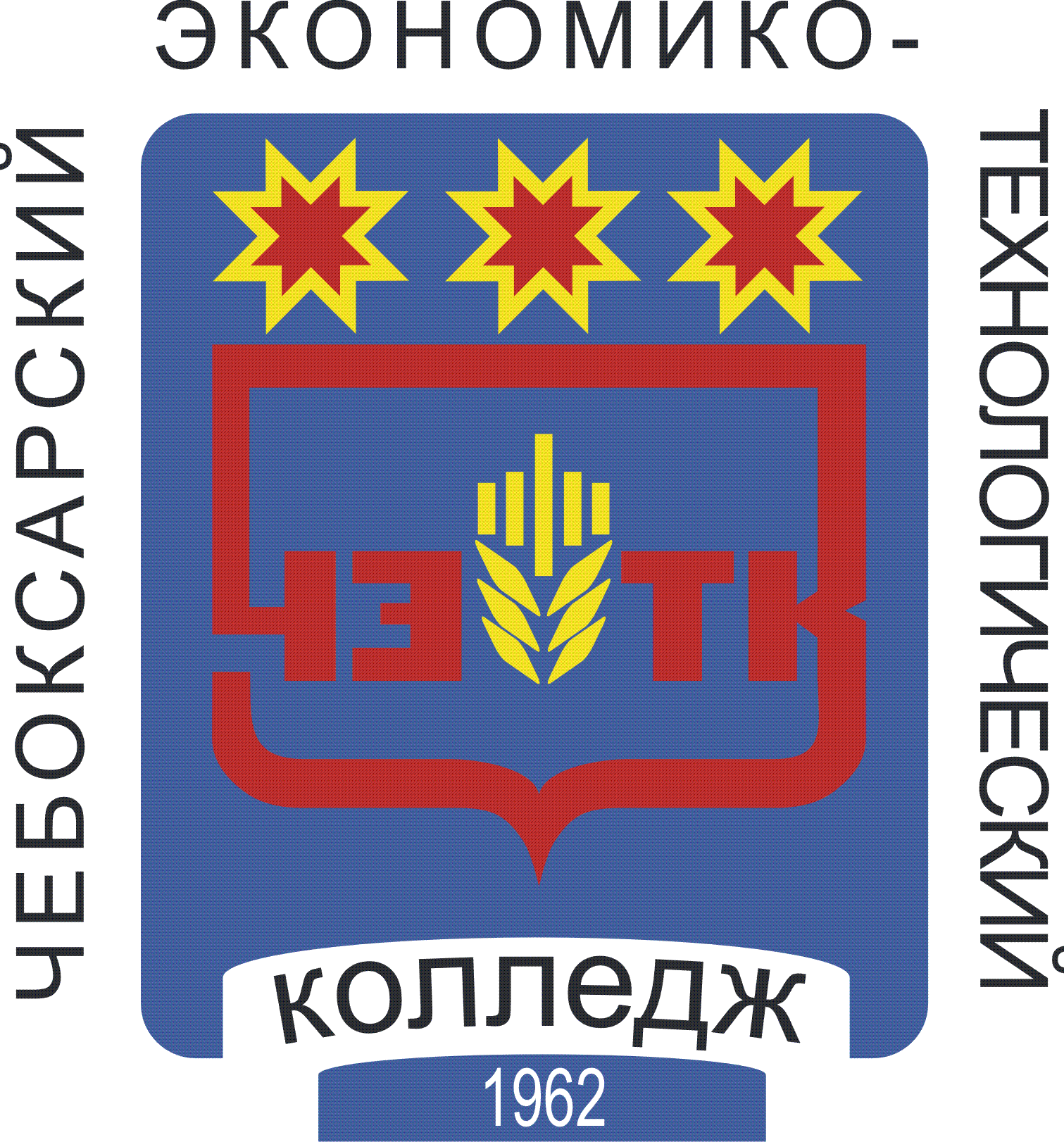 Методические РЕКОМЕНДАЦИИ по самостоятельной работе ОП.09 КРИМИНАЛИСТИКА специальностьсреднего профессионального образования40.02.02 Правоохранительная деятельностьРазработчик:Куликова А.К., преподавательЧебоксары 2022СОДЕРЖАНИЕВведение1. Перечень и содержание самостоятельной работы студентов2. Методические рекомендации по подготовке компьютерных презентаций3. Методические рекомендации по подготовке реферата4. Методические рекомендации по подготовке доклада и сообщения5. Методические рекомендации по составлению опорного конспекта6. Методические рекомендации по подготовке таблиц, схем, графиков7. Методические рекомендации по подготовке тестов8. Методические рекомендации по составлению юридического словаря (глоссария)9. Методические рекомендации по написанию эссе 10. Методические рекомендации по составлению плана и тезисов11. Методические рекомендации по выполнению практического занятияСписок литературыВВЕДЕНИЕСамостоятельная работа студентов является неотъемлемой составляющей процесса освоения программы обучения по специальности 40.02.02 Правоохранительная деятельность. Самостоятельная работа студентов (СРС) в значительной мере определяет результаты и качество освоения дисциплины. В связи с этим планирование, организация, выполнение и контроль СРС приобретают особое значение и нуждаются в методическом руководстве и методическом обеспечении.Настоящие методические рекомендации освещают виды и формы СРС по определенным аспектам, систематизируют формы контроля СРС и содержат методические рекомендации по отдельным аспектам освоения дисциплины. Основная цель методических рекомендаций состоит в обеспечении студентов необходимыми сведениями, методиками для успешного выполнения самостоятельной работы, в формировании устойчивых навыков и умений по разным аспектам обучения, позволяющих самостоятельно решать учебные задачи, выполнять разнообразные задания, преодолевать наиболее трудные моменты в отдельных видах СРС.Используя методические рекомендации, студенты должны овладеть следующими навыками и умениями:В результате освоения дисциплины обучающийся должен уметь: -применять технико-криминалистические средства и методы;-проводить осмотр места происшествия;-использовать оперативно-справочные, розыскные, криминалистические и иные формы учетов;-использовать тактические приемы при производстве следственных действий;-использовать формы организации и методику расследования отдельных видов и групп преступлений.В результате освоения учебной дисциплины обучающийся должен  знать:- общие положения криминалистической техники;- основные положения тактики проведения отдельных следственных действий;- формы и методы организации раскрытия и расследования преступлений;- основы методики раскрытия и расследования отдельных видов и групп преступлений;ПК И ОК, которые актуализируются при изучении учебной дисциплины:Количество часов на освоение рабочей программы учебной дисциплины:максимальной учебной нагрузки обучающегося – 306 часов, в том числе:обязательной аудиторной учебной нагрузки обучающегося - 204 часа;самостоятельной работы обучающегося - 102 часа.1. Перечень и содержание самостоятельной работыТема 1.1. Криминалистика как наука. Система криминалистикиНаписать конспект о разделах криминалистики.Тема 1.2.Методология криминалистикиОбосновать методы логического мышления в криминалистике.Тема 1.3.Криминалистическая идентификацияСоставить таблицу как подразделяются признаки объектов, которые используют для целей идентификации. Дать характеристику каждому признаку.Тема 1.4Криминалистические версии и основы планово- организационного обеспечения криминалистической деятельностиСоставить презентацию: Криминалистические версии и планирование расследования.Тема 1.5Криминалистическая характеристика преступлений и её элементыПроанализировать криминалистическую характеристику преступления. Выбрать оптимальные пути и методы их расследования.Тема 2.1.Криминалистическая техникаСоставить таблицу, в которой указать виды криминалистической техники и их назначение.Тема 2.2.Криминалистическая фотография, видео и звукозаписьФотографирование дорожки следов обуви и единичного следа.Фотографирование места происшествия по правилам панорамной съемки.Составление протокола осмотра дорожки следов.Тема 2.3.Криминалистическое исследование следовИзготовление слепка объемного следа обуви.Изготовление фототаблицы.Тема 2.4Криминалистическое исследование следов человекаОформление дактилоскопической карты.Тема 2.5Криминалистическое исследование материалов и веществСоставление конспекта по теме «Вопросы, решаемые экспертизой микроследов».Тема 2.6Криминалистическая одорологияСоставление постановления о назначении одорологической экспертизы.Тема 2.7Криминалистическая баллистикаКриминалистическая взрывотехникаНаписать конспект, реферат по теме «Вопросы, решаемые судебно-баллистической экспертизой».Тема 2.8Криминалистическая взрывотехникаНаписать конспект, реферат на тему «Объекты криминалистической взрывотехники».Тема 2.9.Криминалистическое исследование документовНаписать конспект по теме «Понятие признаков полной и частичной подделки документов».Составить постановления о назначении почерковедческой экспертизы.Тема 2.10.Криминалистическое исследование письма и письменной речиСоставление постановления о назначении экспертизы.Тема 2.11.Криминалистическая идентификация человека по признакам внешности (габитоскопия)Составить презентацию: Тактические приемы получения экспериментальных образцов.Составить фоторобот внешности человека по методу словесного портрета.Тема 2.12Криминалистическая фоноскопияНаписать конспекта, реферата Криминалистическая фонология.Тема 2.13Криминалистическая регистрацияНаписать реферат на тему «Использование системы криминалистической регистрации».Тема 3.1Общие положения криминалистической методики расследования отдельных видов преступленийСоставить схему: «Планирование следственных действий».Тема 3.2Методика расследования убийствСоставить план расследования убийств, совершенных ОПГ.Тема 3.3Методика расследования преступлений против половой неприкосновенности и половой свободы личностиСоставить план расследования преступления против половой неприкосновенности и половой свободы личности.Тема 3.4Методика расследования краж, грабежей и разбойных нападенийСоставление плана расследования грабежа.Тема 3.5Методика расследования коррупционных преступленийНаписать конспект на тему: Основные положения методики расследования должностных преступлений. Расследование взяточничества.Тема 3.6Методика расследования преступлений, связанных с незаконным оборотом наркотиковСоставить план следственных действий при расследовании преступления незаконного оборота наркотических веществ.Тема 3.7Методика расследования поджогов и преступных нарушений правил пожарной безопасностиНаписать конспект об особенности расследования преступлений, связанных с нарушением правил противопожарной безопасности и поджогом.Тема 3.8Методика расследования преступлений противбезопасности движения и эксплуатации автотранспортаНаписать конспект об особенностях расследования преступлений, связанных с нарушением правил безопасности движения и эксплуатации автотранспорта.Тема 3.9Методика расследования преступлений в сфере компьютерной информацииСоставить план расследования преступления в сфере компьютерной информации.Тема 3.10Особенности методики расследования преступлений «по горячим следам»Составить протокол проверки показаний на месте.Тема 4.1Общие положения криминалистической тактикиСоставить презентацию: Криминалистические версии и планирование расследования.Тема 4.2Тактика следственного осмотра и освидетельствованияСоставить план подготовки и проведения освидетельствования.Составить протокол освидетельствования.Тема 4.3Тактика обыска и выемкиСоставить план подготовки и проведения выемки.Составить протокол выемки.Тема 4.4Тактика допроса и очной ставкиСоставить протокол допроса.Анализ протоколов допроса и очной ставки с выявлением их недостатков.Тема 4.5Тактика предъявления для опознанияСоставить протокол предъявления для опознания.Тема 4.6Тактика проверки показаний на местеСоставить протокол проверки показаний на месте.Тема 4.7Тактика следственного экспериментаСоставить протокол следственного эксперимента.2. Методические рекомендации по подготовке компьютерных презентацийКомпьютерную презентацию удобнее всего подготовить в программе MS PowerPoint. Презентация как документ представляет собой последовательность сменяющих друг друга слайдов - то есть электронных страничек, занимающих весь экран монитора (без присутствия панелей программы). Чаще всего демонстрация презентации проецируется на большом экране. Количество слайдов адекватно содержанию и продолжительности выступления (например, для 5-минутного выступления рекомендуется использовать не более 7 слайдов). Презентация создается индивидуально или в группе.Работа может быть представлена либо в электронном варианте, либо напечатана на бумаге формата А4 (на одном листе – один слайд).Выполненную работу необходимо сдать к указанному сроку. Первый слайд обязательно должен содержать Ф.И.О. студента, название учебной дисциплины, тему презентации, Ф.И.О. преподавателя. Следующие слайды можно подготовить, используя две различные стратегии их подготовки:1 стратегия: на слайды выносится опорный конспект выступления и ключевые слова с тем, чтобы пользоваться ими как планом для выступления. В этом случае к слайдам предъявляются следующие требования: объем текста на слайде – не больше 7 строк;маркированный/нумерованный список содержит не более 5 элементов;отсутствуют знаки пунктуации в конце строк в маркированных и нумерованных списках;значимая информация выделяется с помощью цвета, начертания, эффектов анимации.Особо внимательно необходимо проверить текст на отсутствие ошибок и опечаток. Основная ошибка при выборе данной стратегии состоит в том, что выступающие заменяют свою речь чтением текста со слайдов. 2 стратегия: на слайды помещается фактический материал (таблицы, графики, фотографии и пр.), который является уместным и достаточным средством наглядности, помогает в раскрытии стержневой идеи выступления. В этом случае к слайдам предъявляются следующие требования: выбранные средства визуализации информации (таблицы, схемы, графики и т. д.) соответствуют содержанию;использованы иллюстрации хорошего качества (высокого разрешения), с четким изображением (как правило, никто из присутствующих не заинтересован вчитываться в текст на ваших слайдах и всматриваться в мелкие иллюстрации); Максимальное количество графической информации на одном слайде – 2 рисунка (фотографии, схемы и т.д.) с текстовыми комментариями (не более 2 строк к каждому). Наиболее важная информация должна располагаться в центре экрана.Последний слайд должен быть повторением первого. Это дает возможность еще раз напомнить слушателям тему выступления и имя докладчика, либо перейти к вопросам, либо завершить выступление.Оформление презентацииКоличество слайдов примерно соответствует длине доклада в минутах. Если у вас слайдов намного больше, чем времени, то вы просто не успеете показать все слайды, либо будете показывать их слишком быстро и аудитория не поймет доклада. Если у вас слайдов слишком мало, то это означает, что вы не эффективно их используете.Повествование должно быть последовательным и логичным. Названия разделов и параграфов должны быть краткими и ёмкими. Начинайте доклад с пояснения, о чем вы будете рассказывать. Завершайте свой доклад обобщением уже сказанных основных тезисов в более короткой и понятной форме. Люди наиболее внимательны в начале и конце доклада. Итоги - это ваш второй шанс донести главную мысль до слушателя. Оформление слайда«Светлый фон - темный шрифт, темный фон - светлый шрифт». Хорошо сочетаются: белый фон и черный, синий, красный цвета шрифта; синий фон в сочетании с белым и желтым шрифтом. Предпочтительнее использовать светлый фон и темный шрифт (а не наоборот).Каждый слайд должен иметь заголовок. Не полностью заполненный слайд лучше, чем переполненный.  Делайте слайд проще. У аудитории всего около 50 секунд на его восприятие.Делайте доклад более доступным. Не показывайте в слайдах то, о чем не будете рассказывать. Избегайте сплошной текст. Лучше используйте нумерованные и маркированные списки. Используйте краткие предложения или фразы. Не переносите слова. Шрифты на слайдахЕсли презентация предназначена для показа в небольшой аудитории, то размер шрифта основного текста должен быть не меньше 18 пт, заголовки - 20 пт и больше. Если презентация предназначена для показа в большом зале - размер шрифта основного текста 28-32 пт, заголовки - 36 пт и более. Используйте не более двух шрифтов (один для заголовков, один для текста). Не используйте для заголовков и текста похожие шрифты. Не используйте для основного текста и заголовков декоративные, рукописные, готические шрифты.  Шрифт в схемах и диаграммах должен совпадать с основным шрифтом текста. Размер шрифта стоит выбирать так, чтобы на слайде умещалось около 10-15 строк, не более. Для смыслового выделения текста используйте цвет или полужирную интенсивность. ГрафикаГрафика чаще всего раскрывает концепции или идеи гораздо эффективнее текста: одна картинка может сказать больше тысячи слов (бывает и наоборот - одно слово может сказать больше тысячи картин). Если есть возможность - вставляйте картинки в каждый слайд. Визуализация сильно помогает аудитории. Помещайте картинки левее текста: мы читаем слева-на-право, так что смотрим вначале на левую сторону слайда. Графика должна иметь ту же самую типографику, что и основной текст: шрифты, начертание. Фотографии вполне могут быть полноцветными, а векторная графика (диаграммы, схемы, графики) должны соответствовать основной цветовой схеме (например, черный - обычные линии, красный - выделенные части, зеленый - примеры, синий - структура). Как и в случае текста, вы должны объяснить все элементы графики. 3. Методические рекомендации по подготовке рефератаТребования к содержанию рефератаПод реферированием понимается анализ опубликованной литературы по проблеме, то есть систематизированное изложение обнародованных мыслей с указанием на первоисточник и в обязательном порядке с собственной оценкой изложенного материала. Источником для написания реферата могут быть любые опубликованные произведения, а также документы, в которых описаны технологические процессы, методы исследований, отчёты организаций по результатам финансово-хозяйственной деятельности, работы в Интернете (с указанием точного адреса веб-страницы), а также интервью, которое автор реферата взял у того или иного специалиста (с обязательным указанием даты и места интервью).В начале реферативной работы определяется решаемая проблема, задача, тема. При оформлении заголовочной части реферата на первое место принято ставить его заглавие. Заглавие по существу должно отвечать требованиям удобного, быстрого и безошибочного документального информационного поиска по предметным признакам.В реферате излагают материал кратко и точно. Умение отделять основную информацию от второстепенной – одно из основных требований к реферирующему.Реферат (от лат. rеfеrо - докладываю, сообщаю) — краткое изложение научной проблемы, результатов научного исследования, содержащихся в одном или нескольких произведениях идей и т. п.Основное отличие реферата от реферируемого текста – отсутствие избыточного материала, то есть удаление отдельных слов или частей текста, не несущих значимой информации, а также замена развёрнутых оборотов текста более лаконичными сочетаниями (свёртывание).Работа над рефератом предусматривает глубокий анализ теории и практики работы по выбранной проблеме. При защите, в ходе комментированного рассуждения автор высказывает свои мысли, суждения.Реферат должен быть выдержан в научном стиле, ведущими чертами которого являются точность, логичность, доказательность, беспристрастное изложение материала.Реферат должен строиться в соответствии с планом, иметь органическое внутреннее единство, стройную логику изложения, смысловую завершённость раскрытия заданной темы.Реферат является научной работой, поскольку содержит в себе элементы научного исследования. В связи с этим к нему должны предъявляться требования по оформлению, как к научной работе. Эти требования регламентируются государственными стандартами, в частности:ГОСТ 7.32-2001 «Отчет о научно-исследовательской работе. Структура и правила оформления». ГОСТ 7.1-2003 «Библиографическая запись. Библиографическое описание. Общие требования и правила составления». ГОСТ 7.80-2000 «Библиографическая запись. Заголовок. Общие требования и правила составления». ГОСТ 7.82—2001 «Библиографическая запись. Библиографическое описание электронных ресурсов». Структура рефератаВ любом реферате можно выделить 6 частей: план, введение, основную часть, заключение, список литературы, приложения (может и не быть).Для учебного реферата характерна следующая структура: примерный объём реферата должен быть 12-20 страниц печатного текста (с учётом титульного листа, содержания и списка литературы) на бумаге формата А4, на одной стороне листа. Введение и заключение составляют 20% от общего объёма реферата.Вводная часть включает в себя:- обоснование актуальности темы реферата;- постановку целей и формулировку задач, которые автор ставил перед собой;- краткий обзор и анализ источниковедческой базы, изученной литературы, других источников информации.Основная часть раскрывает общие положения выбранной темы. Обязательным являются не только подбор, структурирование, изложение и критический анализ материала по теме, но и выявление собственного мнения учащегося, сформированного в процессе работы над темой. Основная часть может быть разбита на разделы, параграфы.Заключение содержит подведение итогов работы, чёткие выводы, анализ степени выполнения поставленных во введении задач.Список литературы оформляется в алфавитной последовательности и включает весь объём изученных автором статей, справочных и иных материалов.Приложения могут содержать документы, иллюстрации, таблицы, схемы и др.Последовательность написания рефератаРеферат составляется по следующему примерному плану:- тема, предмет изучения, цель реферируемой работы;- методы проведения исследования в реферируемой работе. Если они новы, то их следует описать, если широко известны, то их следует только назвать;- сущность работы, конкретные результаты. Приводятся основные теоретические, экспериментальные, описательные результаты, при этом предпочтение отдаётся новым результатам;- выводы (оценки, приложения), принятые и отвергнутые гипотезы, описанные в реферируемом источнике.Подготовка любого реферата начинается с ознакомления и осмысления, а затем поаспектного анализа источника или группы источников, выявления основных сведений, которые должны войти в реферат, второстепенных сведений и избавления от них. Затем в логическое целое синтезируется, обобщается ценная информация в соответствии с целями реферата.Все цитаты и любые не общеизвестные сведения (мнения специалистов, цифры, факты, и пр.), почерпнутые из этих источников, должны иметь свои ссылки или сноски. Переписанные без ссылок и сносок монографии, учебники, рефераты, статьи из журналов расцениваются как неудовлетворительная работа. Статьи и заметки из газет и ненаучных журналов, конспекты лекций и семинарских занятий источниками не признаются.Последовательность работы над рефератом (этапы подготовки и написания)1. Обоснование выбора темы.2. Получение темы реферата.3. Составление плана реферата.4. Утверждение плана реферата преподавателем.5. Обзор предшествующих работ и формулировка предлагаемой научной задачи, которую необходимо, по мнению автора, решить.6. Сбор и обработка необходимых информационных материалов.7. Отбор литературы по данной теме, изучение и конспектирование (тезисы, личное мнение, выводы).8. Консультация у преподавателя.9. Написание основной части реферата.10. Подготовка заключения реферата, формирование выводов.11. Подготовка списка используемых источников.12. Оформление реферата.13. Защита реферата.Требования к оформлению рефератаКаждый новый раздел реферата должен начинаться с новой страницы. Это же правило относится к другим основным структурным частям реферата: введению, заключению, списку литературы, приложениям. Расстояние между названием разделов и последующим текстом должно быть равно двум междустрочным интервалом. Такое же расстояние выдерживается между заголовками раздела и параграфа. Расстояние между строками заголовка принимают такими же, как и в тексте. Точку в конце заголовка, располагаемого посредине строки, не ставят. Подчёркивать заголовки и переносить слова в заголовке не допускается. Все сноски и подстрочные примечания располагаются на той же странице, к которой они относятся. Все страницы нумеруются, начиная с титульного листа, номер на титульной странице не ставится.Оформленная работа должна содержать и быть скомпонована в следующем порядке:1. Титульный лист (приложение 2)2. План.3. Введение.4. Основная часть.5. Заключение.6. Список используемой литературы.7. Приложения в виде таблиц, графиков, документов, диаграмм и др., если это необходимо. Работа может быть иллюстрирована ксерокопиями и (или) сканированными материалами (не допускается использование вырезанных из книг и журналов иллюстраций).Титульный листВ верхней части титульного листа пишется, в какой организации выполняется работа, далее буквами увеличенного кегля указывается тип («Реферат») и наименование дисциплины, название темы реферата, ниже в правой половине листа — информация, кто выполнил и кто проверяет работу. В центре нижней части титульного листа пишется город и год выполнения.Требование к текстуОбщие требования.Примерный объёма реферата – 12-20 страниц.Реферат должен быть выполнен на одной стороне листа белой бумаги формата А4 (210х297 мм). Текст реферата в компьютерном наборе должен быть выполнен 14 кеглем, шрифтом Times New Roman через полтора межстрочных интервала (или 12 кеглем, шрифтом Times New Roman через одинарный межстрочный интервал), иметь равномерную плотность, контрастность и чёткость по всему документу. Цвет шрифта - черный. Подчёркивания в тексте не допускаются, выделять можно курсивом, полужирным шрифтом. Формат абзаца: полное выравнивание («по ширине»). Отступ красной строки одинаковый по всему тексту.Размеры полей страницы (не менее): левое — , верхнее, и нижнее — , правое — . Страницы должны быть пронумерованы с учётом титульного листа, который не обозначается цифрой. В работах используются цитаты, статистические материалы. Эти данные оформляются в виде сносок (ссылок и примечаний). Примеры оформления сносок приводятся ниже. Расстояние между названием главы (подраздела) и текстом должно быть равно 2,5 интервалам. Однако расстояние между подзаголовком и последующим текстом должно быть 2 интервала, а интервал между строками самого текста — 1,5. Размер шрифта для названия главы — 14 (полужирный), подзаголовка — 14 (полужирный). Точка в конце заголовка, располагаемого посередине листа, не ставится. Заголовки не подчёркиваются. Оглавление (содержание) должно быть помещено в начале работы.В конце работы прилагается список используемой литературы. Литературные источники следует располагать в следующем порядке:энциклопедии, справочники; книги по теме реферата (фамилии и инициалы автора, название книги без кавычек, место издания, название издательства, год издания, номер (номера) страницы);газетно-журнальные статьи (название статьи, название журнала, год издания, номер издания, номер страницы);интернет ресурсы (ссылки).БиблиографияБиблиографические ссылки в тексте реферата оформляются в виде номера источника в квадратных скобках. Библиографическое описание (в списке источников) состоит из следующих элементов:основного заглавия; обозначения материала, заключенного в квадратные скобки; сведений, относящихся к заглавию, отделенных двоеточием; сведений об ответственности, отделенных наклонной чертой; при ссылке на статью из сборника или периодического издания — сведений о документе, в котором помещена составная часть, отделенных двумя наклонными чертами с пробелами до и после них; места издания, отделенного точкой и тире; имени издателя, отделенного двоеточием; даты издания, отделенной запятой. Оглавление добавляется в реферат, когда работа уже скомпонована. Оглавление должно быть сделано автоматически.  Для этого стиль глав и подзаголовков необходимо установить в заголовки соответствующих уровней. А после это выполнить команду автоматического построения оглавления.Порядок защиты рефератаВажным моментом в работе с рефератом является его защита. Процедура защиты реферата складывается следующим образом:1. Сообщение темы.2. Обоснование выбора темы (проблемность, актуальность).3. Постановка цели, задач.4. Определение предмета и объекта исследования.5. Структура работы.6. Содержание работы (самые яркие, значимые моменты).7. Выводы по работе.Требования к защите реферата на конференции, олимпиаде, заседании предметного кружка и т.д.1. Время защиты 5-7 минут.2. В ходе выступления участник обосновывает выбор темы, информирует о целях и задачах работы, знакомит с теоретическими и практическими исследованиями по данной проблеме, излагает собственное ведение решения проблемы, делает аргументированные выводы, отвечает на поставленные вопросы.3. Достоинством к защите реферата послужат наглядные материала (компьютерные презентации, иллюстрации, схемы, таблицы, диаграммы).Критерии оценки реферата:- особенности композиции (структура реферата: соответствуют ли содержание разделов реферата поставленным задачам, делаются ли выводы, обобщения; есть ли переход от одного раздела к другому (логическая основа реферата);- практическая направленность;- актуальность темы;- правильность оформления.4. Методические рекомендации по подготовке доклада и сообщенияДоклад – публичное сообщение, представляющее собой развернутое изложение на определенную тему, вид самостоятельной работы, который используется в учебных и внеаудиторных занятиях и способствует формированию навыков исследовательской работы, расширяет познавательные интересы, приучает критически мыслить. Доклад - это публичное развернутое изложение по заданной теме.Целями подготовки доклада являются: внесение знаний из дополнительной литературы; систематизация  материла по теме; развитие навыков самостоятельной работы с литературой; пробуждение познавательного интереса к научному познанию.Основными задачами подготовки доклада являются:выработка умений излагать содержание материала в короткое время;выработка умений ориентироваться в материале и отвечать на вопросы;выработка умений самостоятельно обобщать и представлять материал, делать выводы. При подготовке доклада, в отличие от других видов студенческих работ, может использоваться метод коллективного творчества. Преподаватель может дать тему сразу нескольким студентам одной группы, использовать метод докладчика и оппонента. Студенты могут подготовить два выступления с противоположными точками зрения и устроить дискуссию, например, на занятии по праву – между обвинением и защитой.После выступления докладчик и содокладчик, если таковой имеется, должны ответить на вопросы слушателей.Подготовка выступленияЭтапы подготовки доклада:1. Определение цели доклада (информировать, объяснить, обсудить что - то (проблему, решение, ситуацию и т.п.), спросить совета и т.п.). Чтобы выступление было удачным, оно должно хорошо восприниматься на слух, быть интересным для слушателей.2. Подбор для доклада необходимого материала из литературных источников.3. Составление плана доклада, распределение собранного материала в необходимой логической последовательности.4. Композиционное оформление доклада в виде машинописного текста и электронной презентации.5. Заучивание, запоминание текста машинописного доклада.6. Репетиция, т.е. произнесение доклада с одновременной демонстрацией презентации.Доклад должен состоять из трех частей: вступление, основная часть и заключение. Вступление должно содержать: название доклада, сообщение основной идеи, современную оценку предмета изложения, краткое перечисление рассматриваемых вопросов, форму изложения. Необходимо определить актуальность выбранной темы (чем она интересна, в чем заключается ее важность, почему учащимся выбрана именно эта тема), а также желателен анализ литературных источников (рекомендуется использовать данные за последние 5 лет)Основная часть должна раскрывать суть затронутой темы. Задача основной части - представить достаточно данных для того, чтобы слушатели заинтересовались темой и захотели ознакомиться с материалами. При этом логическая структура теоретического блока должна содержать наглядные пособия, аудио-визуальные или визуальные материалы (представление рисунков, таблиц графиков в формате ppt или pdf). Если необходимо, для обоснования темы используется ссылка на источники с доказательствами, взятыми из литературы (цитирование авторов, указание цифр, фактов, определений). Изложение материала должно быть связным, последовательным, доказательным. Способ изложения материала для выступление должен носить конспективный или тезисный характер. При выступлении приветствуется активное использование мультимедийного сопровождения доклада (презентация, видеоролики, аудиозаписи). По основной части доклада могут быть содокладчики.Заключение должно содержать ясное четкое обобщение и краткие выводы. Подводятся итоги, формулируются главные выводы, подчеркивается значение рассмотренной проблемы, предлагаются самые важные практические рекомендации. Требования к оформлению докладаОбъем машинописного текста доклада должен быть рассчитан на произнесение доклада в течение 7 - 10 минут (3 - 5 машинописных листа текста с докладом). Поэтому при подборе необходимого материала для доклада отбирается самое главное. В докладе должны быть кратко отражены главные моменты из введения, основной части и заключения.При подготовке конспекта доклада необходимо составить не только текст доклада, но и необходимый иллюстративный материал, сопровождающий доклад (основные тезисы, формулы, схемы, чертежи, таблицы, графики и диаграммы, фотографии и т.п.).Выступление с докладомИскусство устного выступления состоит не только в отличном знании предмета речи, но и в умении преподнести свои мысли и убеждения правильно и упорядоченно, красноречиво и увлекательно.Любое устное выступление должно удовлетворять трем основным критериям, которые в конечном итоге и приводят к успеху: это критерий правильности, т.е. соответствия языковым нормам, критерий смысловой адекватности, т.е. соответствия содержания выступления реальности, и критерий эффективности, т.е. соответствия достигнутых результатов поставленной цели.Доклад оценивается по 5-балльной системе. Критерии оценки докладапостановка темы доклада, её актуальность научная и практическая значимость, оригинальность;качество изложения доклада (свободное владение материалом, научной терминологией; понимание содержания и значимости выводов и результатов исследования, наглядность, последовательность и четкость изложения);содержание доклада (относительный уровень сложности, научность и глубина рассматриваемых фактов, методов и доказательств; связность, логичность и грамотность выступления);риторические способности;дискуссия с аудиторией.Подготовка информационного сообщенияПодготовка информационного сообщения – это вид внеаудиторной самостоятельной работы по подготовке небольшого по объёму устного сообщения для озвучивания на семинаре, практическом занятии. Сообщаемая информация носит характер уточнения или обобщения, несёт новизну, отражает современный взгляд по определённым проблемам. Сообщение отличается от докладов и рефератов не только объёмом информации, но и её характером – сообщения дополняют изучаемый вопрос фактическими или статистическими материалами. Оформляется задание письменно, оно может включать элементы наглядности (иллюстрации, демонстрацию). Задачи студента: - собрать и изучить литературу по теме; - составить план или графическую структуру сообщения; - выделить основные понятия; - оформить текст письменно; - сдать на контроль преподавателю и озвучить в установленный срок. Этапы работы над сообщением1. Подбор и изучение основных источников по теме, указанных в данных рекомендациях.2. Составление списка используемой литературы.3. Обработка и систематизация информации.4. Написание сообщения.5. Публичное выступление и защита сообщения.Объем сообщения – 1-2 страниц текста, оформленного в соответствии с указанными требованиями.Регламент времени на озвучивание сообщения – до 5 мин. Критерии оценкиактуальность темы; соответствие содержания теме; глубина проработки материала; грамотность и полнота использования источников; наличие элементов наглядности. Обратите внимание на следующие советы:- Выбирайте только интересную и понятную информацию.- Не используйте неясные для вас термины и специальные выражения.- Не делайте сообщение очень громоздким.- При оформлении доклада используйте только необходимые, относящиеся к теме рисунки и схемы.- В конце сообщения (доклада) составьте список литературы, которой вы пользовались при подготовке.- Прочитайте написанный текст заранее и постарайтесь его пересказать, выбирая самое основное.- Говорите громко, отчётливо и не торопитесь. В особо важных местах делайте паузу или меняйте интонацию – это облегчит её восприятие для слушателей.- Использование мультимедийных презентаций позволяет повысить информационную насыщенность и результативность занятий, их динамизм и выразительность. 5. Методические рекомендации по составлению опорного конспектаКонспект (от лат.conspectus − “обзор”, “изложение”) − это сокращённая запись информации. В конспекте, как и в тезисах, должны быть отражены основные положения текста, которые при необходимости дополняются, аргументируются, иллюстрируются одним или двумя самыми яркими и, в то же время, краткими примерами. Конспект может быть кратким или подробным. Он может содержать без изменения предложения конспектируемого текста или использовать другие, более сжатые формулировки.Типы конспектов:1. Плановый конспект - являясь сжатым, в форме плана, пересказом прочитанного. Такой конспект краток, прост и ясен по своей форме. Это делает его незаменимым пособием при быстрой подготовке доклада, выступления. Недостаток: по прошествии времени с момента написания трудно восстановить в памяти содержание источника.2. Текстуальный конспект – это конспект, созданный в основном из отрывков подлинника – цитат. Это прекрасный источник дословных высказываний автора и приводимых им фактов, прекрасный источник для цитат в сочинениях. Недостаток: не активизирует внимание и память.3. Свободный конспект - представляет собой сочетание выписок, цитат, иногда тезисов, часть его текста может быть снабжена планом.4. Тематический конспект - дает более или менее исчерпывающий ответ на поставленный вопрос темы. Составление тематического конспекта учит работать над темой, всесторонне обдумывая ее, анализируя различные точки зрения на один и тот же вопрос. Этот конспект облегчает работу над темой при условии использования нескольких источников, может являться составной частью реферата.Конспект – это краткая запись основного содержания текста с помощью тезисов.Существует две разновидности конспектирования:- конспектирование письменных текстов (документальных источников, например, критическая статья);- конспектирование устных сообщений (например, лекций).Конспект может быть кратким или подробным.Необходимо уточнить, что дословная запись как письменной, так и устной речи не относится к конспектированию. Успешность конспекта зависит от умения структурирования материала. Важно не только научиться выделять основные понятия, но и намечать связи между ними.Опорные конспекты представляют собой особую организацию теоретического учебного материала в виде графического изображения: физических формул, кратких выводов, поясняющих рисунков, символов, схем, графиков и так далее, зрительно подчеркивающего соотношение зависимости явлений, характеризующих определенную научную проблему. Такое изображение создается в упрощенно-обобщенном виде. Систематическое, грамотно применяемое, оно способно придать сложному многоплановому процессу обучения определенную цельность, ясность, логичность, последовательность и стабильность. В опорном конспекте при помощи условных сигналов, языковых терминов в определенной логической последовательности излагается главная информация по теоретическим блокам всей темы, разделов изучаемой дисциплины. Опорный конспект позволяет представить большой объем информации в краткой систематизированной форме. Систематизация позволяет более продуктивно использовать знания человека и вместе с тем служит источником новых знаний, так как при совместном составлении опорного конспекта осуществляются такие мыслительные операции, как анализ и синтез, сравнение и классификация, в ходе которых выделяют сходства и различия с выбранными признаками или основаниями, устанавливают причинно-следственные связи, сущностные отношения между объектами и явлениями. В процессе систематизации знаний устанавливаются не только смысловые, причинно-следственные, но и структурные связи, в частности, между компонентами структуры.Требования к составлению опорных конспектовГрафическое единообразие и лаконичность в изображении понятий и явлений.Отражение главных ключевых моментов.Употребление минимального количества слов, примеров, символов, графиков, формул и так далее.Отсутствие сокращений, непонятных для студентов: условных графических обозначений, цветовых и языковых сигналов.Применение принципа противопоставления языковых фактов.Составление опорного конспекта в близкой последовательности с материалом лекции, учебника.Наглядность и яркость изложения.Технология составления опорных конспектовОбщими требованиями к составлению опорного конспекта может служить единая последовательность изложения и представления материала в опорном конспекте, хотя и допустимы некоторые отступления от общих правил, связанные со спецификой преподаваемой дисциплины.В опорный конспект вводятся и разъясняются все базисные понятия, теории и методы. Даются иллюстративные примеры, контрольные вопросы для самопроверки, решаются типовые задачи. Материал располагается в той же последовательности, что и на лекциях, но без доказательств. Даются только определения, формулировки и пояснения теорем, их геометрическая и физическая интерпретация, чертежи, выводы, таблицы, графики, правила. Второстепенные вопросы опускаются.1. Записывайте не только темы, но и источник конспекта. В случае необходимости вы легко сможете восстановить название первоисточника и обратиться непосредственно к нему. 2. Составлению хорошего конспекта предшествует полное чтение текста с осознанием его структуры, логики, выделением логических частей, т.е. с составлением плана текста.3. Наиболее распространенной ошибкой является ведение записи параллельно чтению. Конспекты, созданные таким образом, оказываются громоздкими, а материал, из-за отсутствия логической обработки, плохо запоминается.4. В случае, если у вас нет времени на первоначальное знакомство с текстом, используйте навыки прогнозирующего чтения. Просматривая начала и концовки фраз, выделите логическую часть текста (часто она равна абзацу, но может состоять и из нескольких абзацев).5. Не начинайте запись, не просмотрев абзац до конца, часто вывод содержится в конце абзаца, также далее вам могут встретиться более лаконичные формулировки и краткие примеры.6. Выберите наиболее удачные авторские формулировки или перескажите содержание абзаца своими словами, запишите получившийся текст.7. Определения, данные в тексте, записывайте полностью.8. Не заменяйте термины своими слова.9. Не отказывайтесь от примеров, они облегчат понимание текста в дальнейшем.10. Конспектируя, пишите аккуратно через строчку, оставляйте широкие поля. Это место может потребоваться для дополнений и заметок.11. Пользуйтесь приемами графического сокращения и графического выделения текста. Они помогут сделать конспект кратким, но информативным.Общие рекомендации по составлению конспекта1. Определите цель составления конспекта.2. Читая изучаемый материал в электронном виде в первый раз, разделите его на основные смысловые части, выделите главные мысли, сформулируйте выводы.3. Если составляете план-конспект, сформулируйте названия пунктов и определите информацию, которую следует включить в план-конспект для раскрытия пунктов плана.4.Наиболее существенные положения изучаемого материала (тезисы) последовательно и кратко излагайте своими словами или приводите в виде цитат.5. Включайте в конспект не только основные положения, но и обосновывающие их выводы, конкретные факты и примеры (без подробного описания).6. Составляя конспект, записывайте отдельные слова сокращённо, выписывайте только ключевые слова, делайте ссылки на страницы конспектируемой работы, применяйте условные обозначения.7. Чтобы форма конспекта отражала его содержание, располагайте абзацы «ступеньками», подобно пунктам и подпунктам плана, применяйте разнообразные способы подчеркивания, используйте карандаши и ручки разного цвета.8. Отмечайте непонятные места, новые слова, имена, даты.9. Наведите справки о лицах, событиях, упомянутых в тексте. При записи не забудьте вынести справочные данные на поля.10. При конспектировании надо стараться выразить авторскую мысль своими словами. Стремитесь к тому, чтобы один абзац авторского текста был передан при конспектировании одним, максимум двумя предложениями.План составления развернутого опорного конспекта:1. Тема 2. Эпиграф (по возможности)3. Ключевые темы и концепции.4. Список ключевых терминов изучаемой темы.5. Постановка проблемы.6. Последовательное схематическое изображение основных положений обсуждаемых вопросов с помощью схем, графиков, таблиц.7. Расшифровка основных ключевых понятий, терминов, теорий8. ВыводТребования к содержанию опорного конспекта:Наличие названия темы;Наличие плана конспекта;Четкая структура;Графическое единообразие и лаконичность в изображении понятий и явлений;Отражение главных ключевых моментов;Употребление минимального количества слов, примеров, символов, графиков, формул и так далее;Соответствие содержания и структуры опорного конспекта плану.Отсутствие непонятных сокращений;Кодированность информации;Дополнительные критерии оценки конспектаНаличие сведений об источнике; информативность конспекта: отражение всех значимых частей первоисточника; умение сворачивать информацию; умение структурировать текст; аккуратность ведения записей.Критерии оценивания опорного конспектаОценка «5» - конспект полностью соответствует всем требованиям (9)Оценка «4» - конспект содержит правильно выполненные задачи и соответствует требованиям (1-7) Оценка «3» - конспект содержит 1 правильно решенную задачу и отвечает первым 5 требованиямОценка «2» - конспект не отвечает требованиям или не содержит решенных задач.6. Методические рекомендации по подготовке таблиц, схем, графиковОдной из таких форм самостоятельной работы студента является создание схем или таблиц по исследованному материалу по изучаемой дисциплине. Преподавателем обеспечивается формирование кроме списка литературы, как основной и дополнительной, иных источников самостоятельной работы студента (например, Интернет-ресурс).Преподавателем прилагаются образцы и рекомендации по созданию различных схем, а также методика формирования сравнительного анализа при составлении таблицы. Данный метод определяется как частично поисковый, т.е. часть материала по созданию схем определяется преподавателем, а другая часть материала подбирается самим студентом. Студент, применяя рекомендации, рассматривает выявленный научно-практический и учебный материал с позиции анализа для формирования определенной схемы или таблицы. Кроме этого данный метод является репродуктивным способствующим формированию монологического высказывания студента определяющего основные моменты, принципы и способы, послужившие основанием для формирования схемы или таблицы, а в дальнейшем для ее представления или защиты.Самостоятельно и индивидуально каждый из студентов выявляет на основе анализа теоретического материала необходимые и достаточные для заполнения сравнительной таблицы сведения. Педагогическая ценность подобной работы студентов заключается в обеспечении развития мышления, самостоятельности и активности студента, при максимальной индивидуализации задания, с учетом психофизиологических особенностей студентов. Работа каждого из студентов оценивается преподавателем с позиции логического и образного мышления.Для самостоятельной работы используется также другой вид создания таблиц на основе сравнительного анализа, когда студент для осуществления самостоятельной работы имеет только объекты сравнения, а выявление сходства и различия определяется им самим. Используя учебно-практическое пособие по дисциплине (если такое имеется), литературу, рекомендованную преподавателем, студент выявляет характерные признаки, черты или виды, дающие возможность рассмотреть объекты как схожие с одной стороны, и различные, с другой.Используется в качестве выполнения самостоятельной работы и заполнение тезисных таблиц. Тезисные таблицы предпочтительны по той причине, что они не только дают впоследствии возможность восстановить содержание и главные моменты изучаемого учебного материала, выделить в нем главное, но также обеспечивают возможность определения их взаимосвязи друг с другом, или сравнения. При этом главные моменты усваиваются намного быстрее, нежели в конспектах. Кроме того, при желании эти главные моменты могут быть поставлены в виде ключевых вопросов для развёрнутого ответа на них своими словами. Наконец, тезисная таблица – самая простая в составлении, что немаловажно в условиях дефицита времени для полных записей  студентами.Составление сводной (обобщающей) таблицы по теме – это вид самостоятельной работы студента по систематизации объемной информации, которая сводится (обобщается) в рамки таблицы. Формирование структуры таблицы отражает склонность студента к систематизации материала и развивает его умения по структурированию информации. Краткость изложения информации характеризует способность к ее свертыванию. В рамках таблицы наглядно отображаются как разделы одной темы (одноплановый материал), так и разделы разных тем (многоплановый материал). Такие таблицы создаются как помощь в изучении большого объема информации, желая придать ему оптимальную форму для запоминания. Задание чаще всего носит обязательный характер, а его качество оценивается по качеству знаний в процессе контроля. Оформляется письменно.Задачи  студента:- изучить информацию по теме;- выбрать оптимальную форму таблицы;- информацию представить в сжатом виде и заполнить ею основные графы таблицы;- пользуясь готовой таблицей, эффективно подготовиться к контролю по заданной теме.Заполнение пропусков в схемах, или самостоятельное составление схем также являются одним из видов самостоятельных работ студентов.Эти виды самостоятельных работ можно также определять как частично-исследовательские, способствующие развитию самостоятельного мышления студента и возможности применения творческой инициативы при анализе теоретического материала лекции, семинара. Приветствуется использование студентами возможностей цветовой графики в таблице, схеме. Это способствует лучшему запоминанию, воспроизведению, анализу, творческому толкованию самостоятельно изученного материала.Составление схем, иллюстраций (рисунков), графиков, диаграмм – это более простой вид графического способа отображения информации . Целью этой работы является развитие умения студента выделять главные элементы, устанавливать между ними соотношение, отслеживать ход развития, изменения какого-либо процесса, явления, соотношения каких-либо величин и т. д. Второстепенные детали описательного характера опускаются. Рисунки носят чаще схематичный характер. В них выделяются и обозначаются общие элементы, их топографическое соотношение. Рисунком может быть отображение действия, что способствует наглядности и, соответственно, лучшему запоминанию алгоритма. Схемы и рисунки широко используются в заданиях на практических занятиях в разделе самостоятельной работы.Завершение выполнения таких видов самостоятельной работы студента – отчет, оформленная схема, заполненная таблица, рассматривается как контроль полученных им знаний. Критерии оценки:соответствие содержания теме;логичность структуры таблицы;правильный отбор информации;наличие обобщающего (систематизирующего, структурирующего, сравнительного) характера изложения информации;соответствие оформления требованиям;работа сдана в срок.Для получения оценки преподавателем определяются соответствующие критерии характера изложения информации:- выполнение работы на уровне распознавания – знакомство: низкое качество- выполнение работы на уровне запоминания (чтение, пересказ, воспроизведение изученного материала через схему, таблицу, но в полной мере не может воспользоваться результатами своей работы): удовлетворительное качество- выполнение работы на уровне понимания, т.е. студент используя краткую запись в схеме или таблице способен осуществить процесс нахождения существенных признаков, связи исследуемых объектов, выделение из всей массы несущественного и  случайного, у становления сходства и различий - в конечном итоге сопоставление полученной информации с имеющимися знаниями: хорошее качество- использование полученных знаний при выполнении иных заданий по теме, решение типовых практических задач или тестов, творческое применение полученных знаний: отличное качество.7. Методические рекомендации по подготовке тестовОсновными этапами любого тестирования являются:Целеполагание т.е постановка конкретных целей перед тестированием и понятных учащимся.Подготовка и сбор информации для составления теста, соответствующей программе, учебникам и пройденному материалу.Разработка и конструирование теста, т.е. выбор определенных видов тестовых вопросов и заданий с учетом определенных требований: надежность, точность, лаконичность; недопустимость применения двусмысленных вопросов.При всем многообразии тестовых задании можно выделить всего четыре основных группы тестов:задание на выбор правильного ответа;приведение в соответствие или классификацию объектов;расположение объектов в определенном порядке;“открытые” тесты, где необходимо вписать “пропущенные” слова.Виды тестов по форме.Наиболее простыми при составлении и самыми распространенными видами тестовых заданий являются тесты-определители, составленные по принципу вопрос – ответ. 1. Тесты – определители с одним правильным ответом. 2. Тесты – определители, где ответы идут с увеличением участвующих объектов, причем обходимо назвать их максимальное количество. 3. Тесты – определители, где все ответы правильные. 4. Тесты – определители, имеющий несколько правильных ответов и указано их количество (один, два, три и т. д.).5. Тесты – определители, имеющие несколько правильных ответов, построенные по принципу выделения неправильных ответов, но неуказанно их количество.6. Тесты – определители построенные по принципу выделения неправильных ответов, имеют, как правило, в задании какие – либо отрицания. 7. Тесты – определители с использованием рисунков, графиков, схем или диаграмм.8. Альтернативные тесты формулируются в виде вопроса – утверждения и требует однозначного ответа “да” или “нет”. Альтернативный тест может содержать один или несколько заданий.9. Опознавательные тесты, т.е. определение объекта по краткой характеристике, где названы примеры объектов, один из которых правильный.10. Определение объекта по краткой характеристике, ответ необходимо вписать самостоятельно.11. Определение объекта по списку других объектов, где указаны варианты ответов.12. Определение объекта по списку других объектов без вариантов ответа. ---13. Приведение в соответствие, причем количество вариантов первого первого столбика совпадает с количеством вариантов второго столбика.14. Приведение в соответствие, причем количество ответов первого столбика не совпадает количеством вариантов второго столбика.15. Приведите в соответствие, подразумевающее вариативность правильных ответов.16. Тесты на приведение в соответствие. В одном из столбиков есть “лишний” вариант. 17. “Открытые” (или перспективные) тесты.В отличие от тестовых заданий, предполагающих необходимость самостоятельно вписать верный ответ, в “открытых” тестах в отдельных случаях не “связан” одним верным ответом, а имеет право самостоятельного выбора объектов, отвечающим названным требованиям.Вставить пропущенные слова. При данной постановке вопроса у тестируемого, как правило нет самостоятельного выбора – необходимо вписать конкретные слова.\Самостоятельно вписать примеры – данный вид тестового задания подразумевает полную свободу действий тестируемого.18. Тесты связанные с заполнением таблицы без вариантов ответа.19. Тесты, связанные с заполнением таблицы с вариантами ответов.20. Тесты связанные с заполнением схемы с вариантами ответов.21. Тесты, связанные с заполнением схемы без вариантов ответов.22. Тестовые задания, требующие выполнение расчетов, с вариантами ответов.23. Тесты, требующие выполнение расчетов без вариантов ответов.Тесты – классификаторы.Тесты – классификаторы формулируются в виде набора определенных объектов, и тестируемый должен провести их классификацию по указанному критерию или выбрать критерий классификации самостоятельно. Данный вид теста наиболее удобен для установления внутрипредметных или межпредметных связей.24. Тесты – классификаторы с указанием классификации.25. Тесты на самостоятельную классификацию.26. Расставить по порядку.27. Тесты на установление причинно – следственных связей.28. Тесты по нахождению “лишнего” объекта, где даны критерии ответа.30. “Лишний” объект – нет критериев ответа.В современном образовательном процессе тестирование как новая форма оценки знаний занимает важное место и требует серьезного к себе отношения. Цель тестирований в ходе учебного процесса студентов состоит не только в систематическом контроле за знанием точных дат, имен, событий, явлений, но и в развитии умения студентов выделять, анализировать и обобщать наиболее существенные связи, признаки и принципы разных исторических явлений и процессов. Одновременно тесты способствуют развитию творческого мышления, умению самостоятельно локализовать и соотносить исторические явления и процессы во времени и пространстве.Тестовые задания позволяют провести объективную оценку достигнутого уровня знаний, умений и навыков при массовой проверке. Тестовые задания, как правило, позволяют оказать стимулирующее воздействие на познавательную деятельность студентов, обеспечивают быстроту проведения контроля, могут быть использованы при обучении, самоконтроле, самоподготовке и представляют, возможность убедиться в эффективности тестирования.Тестовые задания составляются, как правило, в порядке очередности изучения тем учебной программы курса. Их можно решать на аудиторных занятиях для закрепления материала после изучения той или иной темы, или предложить студентам попробовать самостоятельно ответить на тестовые задания, для закрепления, пройденного материала.Выбирая подходящий ответ при тестировании, студент должен внимательно прочитать вопросы с тем, чтобы ни одна деталь не осталась не учтенной, так как, может быть, именно она содержит необходимые для верного решения данные, а затем выбрать правильный вариант ответа.В тестовых заданиях содержатся, как правило, одинаковое количество вариантов ответов (3-4), из которых один правильный. Для успешной сдачи тестов, студенту необходимо самостоятельно повторить тему, используя как лекционный материал, учебные пособия и учебники, так и нормативно-правовые акты по теме. Такая подготовка может быть успехом при работе с тестовыми заданиями. Как и любая другая форма подготовки к контролю знаний, тестирование имеет ряд особенностей, знание которых помогает успешно выполнить тест. Можно дать следующие методические рекомендации:• Прежде всего, следует внимательно изучить структуру теста, оценить объем времени, выделяемого на данный тест, увидеть, какого типа задания в нем содержатся. Это поможет настроиться на работу.• Лучше начинать отвечать на те вопросы, в правильности решения которых нет сомнений, пока не останавливаясь на тех, которые могут вызвать долгие раздумья. Это позволит успокоиться и сосредоточиться на выполнении более трудных вопросов.• Очень важно всегда внимательно читать задания до конца, не пытаясь понять условия «по первым словам» или выполнив подобные задания в предыдущих тестированиях. Такая спешка нередко приводит к досадным ошибкам в самых легких вопросах.• Если Вы не знаете ответа на вопрос или не уверены в правильности, следует пропустить его и отметить, чтобы потом к нему вернуться.• Психологи также советуют думать только о текущем задании. Как правило, задания в тестах не связаны друг с другом непосредственно, поэтому необходимо концентрироваться на данном вопросе и находить решения, подходящие именно к нему. Кроме того, выполнение этой рекомендации даст еще один психологический эффект – позволит забыть о неудаче в ответе на предыдущий вопрос, если таковая имела место.• Многие задания можно быстрее решить, если не искать сразу правильный вариант ответа, а последовательно исключать те, которые явно не подходят. Метод исключения позволяет в итоге сконцентрировать внимание на одном-двух вероятных вариантах.• Рассчитывать выполнение заданий нужно всегда так, чтобы осталось время на проверку и доработку (примерно 1/3-1/4 запланированного времени). Тогда вероятность описок сводится к нулю и имеется время, чтобы набрать максимум баллов на легких заданиях и сосредоточиться на решении более трудных, которые вначале пришлось пропустить.• Процесс угадывания правильных ответов желательно свести к минимуму, так как это чревато тем, что студент забудет о главном: умении использовать имеющиеся накопленные в учебном процессе знания, и будет надеяться на удачу. Если уверенности в правильности ответа нет, но интуитивно появляется предпочтение, то психологи рекомендуют доверять интуиции, которая считается проявлением глубинных знаний и опыта, находящихся на уровне подсознания.При подготовке к тесту не следует просто заучивать, необходимо понять логику изложенного материала. Этому немало способствует составление развернутого плана, таблиц, схем, внимательное изучение исторических карт. Большую помощь оказывают опубликованные сборники тестов, Интернет-тренажеры, позволяющие, во-первых, закрепить знания, во-вторых, приобрести соответствующие психологические навыки саморегуляции и самоконтроля. Именно такие навыки не только повышают эффективность подготовки, позволяют более успешно вести себя во время экзамена, но и вообще способствуют развитию навыков мыслительной работы.8. Методические рекомендации по составлению юридического словаря (глоссария)Словарь — собрание слов (обычно в алфавитном порядке), устойчивых выражений с пояснениями, толкованиями или с переводом на другой язык (Ожегов С.И., Шведова Н.Ю. Толковый словарь русского языка).Юридический словарь – это словарь, служащий в качестве источника информации о терминах, применяемых в сфере юриспруденции.Как правило, студенты получают задание составить словарь терминов по конкретно заданной теме в рамках курса преподаваемых дисциплин.В этом случае происходит систематизация знаний студентов ввиду активизации их самостоятельной работы с базой источников, а именно, с нормативно-правовыми актами, международными договорами и др.В состав словаря должны включаться специальные слова и значения, которые являются узкопрофессиональными терминами юридической науки. Значение слова должно раскрываться в кратком определении, достаточном для понимания самого слова и его употребления. Нельзя требовать от составителя словаря сведения для всестороннего знакомства с самим называемым определением. Определения слов должны охватывать те значения, которые официально установлены в нормативно-правовых актах. После толкования слова в исключительных случаях можно прибегнуть к примерам, иллюстрирующим употребление термина. В скобках, следующих за словом, которому дается определение можно указывать равнозначные термины, устоявшиеся в юридической науке и практике, в законодательстве, имеющее то же значение, что и толкуемое слово.Например, лицо без гражданства (апатрид) - лицо, не являющееся гражданином Российской Федерации и не имеющее доказательства наличия гражданства иностранного государства. В процессе многовекового общения юридическая наука и практика усваивала слова иноязычного происхождения, в связи с этим при составлении словаря необходимо указывать происхождение слова. Например, депортация - (от лат. deportatio) - изгнание, ссылка.Нормативно установленные определения должны в обязательном порядке содержать указания на нормативный акт, которым закреплено это определение.Депортация - принудительная высылка иностранного гражданина из Российской Федерации в случае утраты или прекращения законных оснований для его дальнейшего пребывания (проживания) в Российской Федерации ( В соответствии с ФЗ «О правовом положении иностранных граждан в РФ» .).Авторские определения должны в обязательном порядке содержать указания на фамилию автора и источник их опубликования.Рекомендации по составлению глоссарияГлоссарий охватывает все узкоспециализированные термины, встречающиеся в тексте. Глоссарий должен содержать не менее 50 терминов, они должны быть перечислены в алфавитном порядке, соблюдена нумерация. Тщательно проработанный глоссарий помогает избежать разночтений и улучшить в целом качество всего изучения. В глоссарии включаются самые частотные термины и фразы, а также все ключевые термины с толкованием их смысла. Глоссарии могут содержать отдельные слова, фразы, аббревиатуры, слоганы и даже целые предложения.При составлении глоссария важно придерживаться следующих правил:стремитесь к максимальной точности и достоверности информации;старайтесь указывать корректные научные термины и избегать всякого рода жаргонизмов. В случае употребления такового, давайте ему краткое и понятное пояснение;излагая несколько точек зрения в статье по поводу спорного вопроса, не принимайте ни одну из указанных позиций. Глоссария - это всего лишь констатация имеющихся фактов;также не забывайте приводить в пример контекст, в котором может употреблять данный термин;Глоссарий – список наиболее часто употребляемых в тексте терминов и понятий, расположенных в определённой системе и по определённым правилам.Правила составления глоссария:1. Термины располагаются в алфавитном порядке (или в логике чтения информации ). К каждому термину дайте определение, используя: записи лекционных и практических занятий; основной учебник; нормативные акты; дополнительную справочную литературу; сайты Интернета. 2. Обязательно указывается ссылка на источник.3. Включаются термины, употребляемые в тексте работы.9. Методические рекомендации по написанию эссе Рекомендации по написанию эссеЭссе – это сочинение-рассуждение на заданную тему. Темой эссе является одна из выбранных преподавателем цитат или определенная тема. Требования к эссе:• Представление собственной точки зрения• Аргументация фактами• Теоретическое обоснование • Использование терминов• Использование цитат• Представление различных точек зрения• Самостоятельность и индивидуальность• Логичность• Использование приемов сравнения и обобщения• Грамотность• Понимание смысла высказывания• Связь с жизньюАлгоритм написания эссе:1. Прежде всего следует внимательно прочесть задание и условия его выполнения.2. Выбор темы. При выборе темы следует исходить из того, материал какой темы вам наиболее знаком, насколько вы владеете терминологией данной науки, насколько убедительны вы можете быть в аргументации своих утверждений. В тоже время необходимо помнить, что тема может быть определена преподавателем.3. Интерпретация цитаты. Прежде всего следует объяснить, как вы понимаете высказанную в цитате мысль. Одна и та же цитата может пониматься разными людьми по-разному или хотя бы толковаться с различными нюансами. Это позволит вам и проверяющему четко представлять, в каком ключе последует дальнейшее рассуждение. Интерпретация цитаты займет два-три предложения. 4. Далее следует выразить свое отношение к высказанной и интерпретируемой вами мысли. Вы можете с нею согласиться или не согласиться либо согласиться частично. От вашей оценки будет зависеть, доказывать, опровергать или частично доказывать и частично опровергать вы будете цитируемого. Разумеется, следует пояснить выбранную вами позицию. Эта часть работы также займет несколько предложений. В обязательном порядке студент должен высказать свое личностное отношение к выбранной теме в четко выраженной формулировке («Я согласен», «Я не согласен», «Я не совсем согласен», «Я согласен, но частично» либо подобны по значению и смыслу фразы). Наличие личностного отношения является одним из критериев, на основе которых оценивается эссе. В обязательном порядке он должен изложить свое понимание смысла высказывания. Т.е. своими словами объясняет – что автор хотел сказать данной фразой. Целесообразнее это сделать в самом начале эссе. 5. Основная часть работы – ваше рассуждение с использованием знаний по курсу. При этом рекомендуется использовать 5-6 терминов строго по выбранной тематике, в нашем примере – юридических. Термины и понятия следует употреблять к месту, а не как попало, механически, пару из них можно расшифровать, демонстрируя свой словарный запас. Напомним еще раз: рассуждение и терминология должны соответствовать выбранной тематике.Использование терминов, понятий, определений в эссе должно быть грамотным, уместным, применительно к выбранной теме и науке. Эссе не должно быть перегружено терминологией, тем более, если данные понятия не связаны с выбранной проблемой. К сожалению, часть выпускников стараются вставить в свою работу как можно больше терминов, нарушая принцип целесообразности и разумной достаточности. Тем самым они показывают, что не научились грамотно использовать научную терминологию. Термин должен быть упомянут к месту, такое упоминание должно свидетельствовать о его правильном понимании.Очень приветствуется, если выпускник в своем эссе указывает точки зрения других исследователей на рассматриваемую проблематику, дает ссылку на различные толкования проблемы и различные пути ее решения (если таковое возможно). 6. Аргументация. Рассуждение должно подкрепляться аргументами. В качестве аргументов могут применяться истинные, логически правильные умозаключения, примеры, ссылки на авторитетное мнение. Чаще всего в эссе используются примеры. Лучше, если это будут факты из практики, можно художественной литературы. Допустимы бытовые примеры. Лучше всего привести 2-3 примера из области науки, новостного характера или художественной литературы, один из бытовой практики. Если ваши примеры-аргументы описаны подробно, достаточно и двух. Аргументация может органично вплетаться в текст вашего рассуждения по теме, а может стать и самостоятельной частью работы, занимая отдельный абзац.Очень тщательно необходимо подходить к подбору аргументов для подтверждения своей точки зрения. Аргументы должны быть убедительными, обоснованными. В качестве аргументов используются данные соответствующих наук, исторические факты, факты из общественной жизни. Аргументация личностного характера (примеры из личной жизни) оцениваются наиболее низко, поэтому их применение в качестве доказательной базы нежелательно. Следует помнить, что любой личный пример легко «превратить» в пример из общественной жизни, из социальной практики, если писать о нем от третьего лица (например – не «Мне нахамила продавщица в магазине, тем самым нарушив мои права потребителя», а «Допустим, что гражданину С. продавщица нахамила. Тем самым она нарушила его права как потребителя». Количество аргументов в эссе не ограничено, но наиболее оптимальным для раскрытия темы являются 3-5 аргументов. 7. Работа заканчивается подведением итогов, выводом, в котором автор подтверждает свое понимание высказанной мысли. После этого работу можно считать законченной.8. Проверьте свою работу на предмет поиска ошибок, соответствия теме, наличию уместных понятий и терминов, аргументов. Разумеется, текст должен быть понятным, грамотным, почерк разборчивым. Желательно хотя бы предварительные наметки эссе сделать в черновике.Содержание эссе1.    Введение. В этой части работы нужно кратко, чётко раскрыть актуальность проблемы, а так же очертить рамки исследования (освещать проблему целиком или какой-нибудь её аспект) Или перефразируйте своими словами высказывание. (Смысл высказывания в том, что)2.    Основная часть Выдвигается тезис, который доказывается. Все рассуждения должны либо подтверждать, либо опровергать его (тезис это само высказывание). Записываются термины, употребляемые в работе (лучше их "вклинивать" в свои рассуждения).  Также, можно начать с Я согласен(а)/Я не согласен(а) 3.    Работа с тезисом должна быть простроена по схеме: 1. Высказывается позиция (Я считаю что...) или риторический вопрос ( А не задумывались ли вы над тем...?) 2. Указание причины (потому что...) приводятся факты, возможна ссылка на определение. 3. Аргументация (это можно подтвердить следующими примерами...) 4. Установление взаимосвязей  (в связи с этим...) 4.    Вывод - заключительная частьСодержит краткое изложение мысли, в нём могут содержаться рекомендации по дальнейшему применению высказанных учеником положений, если они имеют характер проекта. Наиболее часто допускаемые ошибки:1. Не раскрыта поднимаемая проблема.2. Не высказана собственная позиция.3. Нет теоретического обоснования.4. Употребленные термины введены некорректно, неграмотно.5. Приведены примеры на бытовом уровне или они не отражают сущности высказывания.6. Примеры опровергают высказанную позицию автора эссе.7. Нет обобщения.8. Нарушена логика и последовательность изложения.9. Сущность проблемы понята неверно.10. Повторы одной и той же мысли.11. Противоречащие друг другу выводы.12. Большое количество орфографических и пунктуационных ошибок.13. Маленький объем работы.14. Смысл фразы вообще не раскрыт, т.к. автор его неверно трактовал.10. Методические рекомендации по составлению плана и тезисовТезис — это положение, четко определяющее суть значительной части текста и подводящее к логически вытекающему выводу. Тезис — это доказываемое или опровергаемое положение. В отличие от выписок, которые могут содержать только иллюстративный или фактический материал, тезисы всегда подтверждаются доказательными рассуждениями. Другими словами, идеи тезисов должны быть защищены. Процесс составления тезисов позволяет глубоко разобраться в вопросе, всесторонне продумать его, аккумулируя с помощью тезисов содержание нескольких книг, статей. Ни одна запись так хорошо не помогает составить доклад, предоставить основное содержание материала для просмотра оппоненту. Тезисы ценны, а часто совершенно необходимы для критического анализа книги, статьи или доклада. Суть вопроса ими особенно акцентируется, заостряется. Тезисы облегчают возможность противопоставить свои воззрения мыслям и убеждениям других.Цель исследователя — выявить ошибочные суждения и сделать нужные выводы, если даже они явно не были сформулированы автором. Умение правильно составлять тезисы к материалу позволяет судить об уровне подготовленности студента, понимании им темы, степени овладения материалом и методами самостоятельной работы над книгой. Хотя тезисы и представляют довольно сложный вид записи, они часто целесообразнее конспектов, созданных из простых, а тем более цитатных выписок. Основные тезисы — это принципиально важные положения, обобщающие содержание источника, в своей совокупности носящие характер главных выводов. Из основных тезисов составляют отдельную самостоятельную запись, отображающую содержание всего материала, иногда, правда, под тем или иным углом зрения (тематическая запись).Важно отметить, что основные тезисы, извлеченные из любой части произведения, могут так или иначе определять дальнейшее содержание повествования, связывая, таким образом, его части. Заключительные основные тезисы должны обобщать содержание предыдущих, обеспечивая логику мыслительного процесса. Простые тезисы — это главные мысли, входящие иногда составной частью в конспект, реферат и не имеющие многих специфических особенностей основных тезисов.Поясним эти понятия в их сравнении. Простые тезисы достаточно легко вычленить в любом произведении, вне зависимости от его общей направленности, в любой его части, причем даже при первоначальном ознакомлении с ним, тогда как основные тезисы почти единичные, и, более того, не из каждой части произведения их удается выделить. В источнике могут быть даны обоснования, примеры, аргументы и доказательства, постепенно подводящие читателя к главному выводу в самом конце книги, иногда только в заключении к ней. Основные тезисы можно успешно составить лишь после уяснения сути всего произведения. Именно к такому виду записи относится известный совет делать записи только после ознакомления с произведением в целом. К каждому основному тезису может быть составлено несколько (иногда много) простых, разъясняющих и раскрывающих его смысл. Записи, включающие два вида тезисов (простые и основные), называются сложными тезисами. Как в сложном плане за основными пунктами следуют подпункты, так и в сложных тезисах основные тезисы будут подкрепляться простыми, раскрывающими, поясняющими их содержание. Это очень полезный и достаточно совершенный вид фиксации прочитанного. Хорошо написанные сложные тезисы в сочетании с планом и выписками (иллюстрирующими, раскрывающими детали тезисов) могут служить прекрасным конспектом или рефератом.Формулировка тезисов должна быть четкой и краткой. Часть тезисов может быть записана в виде цитат. Этот метод применяют при написании рецензий и аннотаций для сравнения разных точек зрения, а также в тех случаях, когда необходима особая осторожность в выводах. Но тезисы-цитаты иной раз могут быть очень длинными.Поэтому полезно составлять к ним пункты плана. В противоположность простым тезисам, которые в большинстве случаев могут быть составлены из цитат, основные тезисы чаще всего формулируют самостоятельно. 
Умело составленные тезисы вытекают один из другого. Один из тезисов (первый, открывающий запись, или последний, завершающий ее) наиболее общий и в той или иной степени определяет содержание остальных или подытоживает все предыдущие. Не исключено, что ряд положений потребуется объединить не в порядке их следования в источнике, а в логической связи, важной для записывающего. Чтобы не осложнять при этом поиск по записи нужных фрагментов в анализируемом произведении, полезно связывать отдельные тезисы с текстом подлинника с помощью ссылочных страниц, шифров или вкладных листков, отсылающих к источнику (даже к нужному абзацу, а то и к отдельной его строке). Предварительно составленный план оказывает существенную помощь в написании тезисов, в частности при совершенствовании формулировок. План выступает в роли черновика при написании тезисов. Он не должен быть очень подробным. Если подробный план уже есть, его предельно сокращают, объединяя мелкие, но важные, пункты и отсеивая второстепенные — отражающие, например, отдельные факты, примеры и т.д. Для написания тезисов целесообразно использовать сложный план. Главное внимание обращают, конечно, на основные его пункты. Подпункты сложного плана помогут, если понадобится, расшифровать основные его пункты и тем самым избежать пропуска ценных мыслей. Но не следует думать, что план — лишь вспомогательный инструмент при составлении тезисов. Его полезно прилагать к тезисам (хотя бы в черновом виде). Такой план становится нужным пособием в дальнейшей работе над тезисами. Его используют и для раскрытия тезисов. Те самые второстепенные пункты плана, которые при составлении тезисов не были приняты во внимание, теперь помогут обосновать и проиллюстрировать их. А это важно, скажем, если предстоит выступление по тезисам на занятиях или составление на основе тезисов конспекта, реферата. Тезисы, составленные вчерне, нелишне тщательно сверить с содержанием источника и лишь после этого переписать начисто. Сверять тезисы с источником помогает подробный его план. Напомним, важно, чтобы план был связан с текстом источника ссылочными страницами, вкладными листками. В окончательном, чистовом варианте тезисы нумеруют по порядку, который тщательно разрабатывают заранее. Рациональная последовательность позволяет сделать тезисы наиболее краткими, избежать повторений. Все это, как правило, ведет к коренной переработке всей записи, к ее совершенствованию, другими словами — к улучшению восприятия материала, к его глубокому познанию, анализу. Этапы работы: 1) познакомьтесь с содержанием материала; 2) прочитайте текст еще раз, разбивая его на смысловые блоки (составляя план); 3) найдите в каждой выделенной части текста главную мысль, выпишите эти положения; 4) хорошо продумав выделенный текст, уяснив его суть, сформулируйте отдельные положения своими словами или найдите адекватные формулировки в источнике — это и будут тезисы.11. Методические рекомендации по выполнению практического занятияПрактические занятия служат связующим звеном между теорией и практикой. Они необходимы для закрепления теоретических знаний, полученных на уроках теоретического обучения, а также для получения практических навыков. Практические задания выполняются студентом самостоятельно, с применением знаний и умений, полученных на уроках, а также с использованием необходимых пояснений, полученных от преподавателя при выполнении практического задания. Целями проведения практических занятий являются:- обобщение, систематизация, углубление, закрепление полученных теоретических знаний по конкретным темам учебной дисциплины;- формирование умений применять полученные знания на практике, реализацию единства интеллектуальной и практической деятельности;- выработка при решении поставленных задач таких профессионально значимых качеств, как самостоятельность, ответственность, точность.Практические задания разработаны в соответствии с учебной программой. В зависимости от содержания они могут выполняться студентами индивидуально или фронтально.В ходе практических работ, как одной из форм получения систематических учебных занятий, обучающиеся приобретают необходимые умения и практический опыт по тому или иному разделу дисциплины.Общие цели практического занятия сводятся к закреплению теоретических знаний, формированию умений и практического опыта, необходимых для осуществления своей профессиональной деятельности.Основными задачами практических работ являются:формирование практических знаний и умений по дисциплине;приближение учебного процесса к реальным условиям жизнедеятельности;развитие инициативы и самостоятельности обучающихся во время выполнения ими практических занятий.В процессе выполнения практических работ у обучающихся также развиваются и формируются необходимые умения и практический опыт:ориентироваться в общих вопросах юриспруденции;применять правовые знания в конкретных производственных ситуациях;защищать свои права в рамках нормативных правовых актов Российской Федерации, регулирующих профессиональную деятельность.Перечень практических работ соответствует тематическому плану и содержанию рабочей программы дисциплины.Практические занятия проводятся по большинству тем и имеют целью развитие у студентов умения юридического анализа конкретных ситуаций и правильного применения к ним закона. Задачи систематизированы по темам и охватывают все наиболее сложные вопросы.К каждому практическому заданию дается перечень основных вопросов, на которые необходимо предоставить полный развернутый и обоснованный ответ. При необходимости дается перечень федеральных законов и иных правовых актов, а также список рекомендуемой литературы. Задачи систематизированы по темам и охватывают все наиболее сложные вопросы. Задачи подлежат решению на основе законодательства Российской Федерации, а также международных договоров. Решение любой из задач предполагает прежде всего глубокое и прочное усвоение студентами теоретического учебного материала. Решение задач должно подтверждаться ссылками на нормативные источники с приведением конкретных ответов на поставленные в задачах вопросы. В некоторых задачах предусматриваются альтернативные варианты их решения в зависимости от представленных сторонами документов, доказательств и их оценки компетентными органами. Фактические обстоятельства, содержащиеся в условиях задач, считаются доказанными. Отдельные задачи построены таким образом, чтобы студент, изменив описанную ситуацию, мог предложить иной вариант их решения. Некоторые практические задания включают в себя состоявшееся решение по конкретному спору. В этом случае студент должен с учетом предлагаемой спорной ситуации на основе действующего законодательства подтвердить правильность этого решения или же предложить свое, альтернативное решение данной задачи.СПИСОК ЛИТЕРАТУРЫНормативно-правовые акты:Конституция Российской Федерации: принята всенародным голосованием 12.12.1993 г. (с учетом поправок, внесенных Законами РФ о поправках к Конституции РФ от 30.12.2008 № 6-ФКЗ, от 30.12.2008 г. № 7-ФКЗ, от 05.02.2014 г. № 2-ФКЗ, от 21.07.2014 г. № 11-ФКЗ) //     Собрании     законодательства     РФ.     –     2014.     -     №     31.     -     Ст.     4398.)Уголовно-процессуальный кодекс Российской Федерации: от 18.12.2001 г. № 174-ФЗ (ред. от 05.12.2017) // Собрание законодательства РФ. – 2001. - № 52 (ч. I). - Ст. 4921.Основные источники:Яблоков, Н. П.  Криминалистика : учебник и практикум для среднего профессионального образования / Н. П. Яблоков. — 3-е изд., перераб. и доп. — Москва : Издательство Юрайт, 2022. — 239 с. — (Профессиональное образование). — ISBN 978-5-534-00189-1.Агафонов, В. В.  Криминалистика : учебное пособие для среднего профессионального образования / В. В. Агафонов,   А. Г. Филиппов. - 8-е изд., перераб. и доп. - Москва : Издательство Юрайт, 2022. - 184 с. - (Профессиональное образование). - ISBN 978-5-9916-7701-1.Эксархопуло, А. А.  Криминалистика в схемах : учебное пособие для среднего профессионального образования / А. А. Эксархопуло. — 2-е изд., испр. и доп. — Москва : Издательство Юрайт, 2022. — 422 с. — (Профессиональное образование). — Дополнительные источники:Аверьянова Т. В. Криминалистика: Учебник / Т.В. Аверьянова, Е.Р. Россинская, Р.С. Белкин, Ю.Г. Корухов. - 4-e изд., перераб. и доп. - М.: Норма: НИЦ Инфра-М, 2017. - 928 с.Анешева А.Т., Аксенова Л.Ю. Следственные ситуации при расследовании грабежей и разбоев, совершаемых несовершеннолетними / Вестник Кыргызско-Российского славянского        университета.        2017.        Т.        17.        №        6.        С.        107-110.Балашов Д.Н., Балашов Н.М., Маликов С.В. Криминалистика: Учебник. - М.: ИНФРАМ, 2018.	-	503	с.Бердникова О.П. Эффективность применения криминалистических учетов в раскрытии и расследовании грабежей и разбоев / Вестник Уральского юридического института МВД России.	2017.	№	3.	С.	29-32.Долгова А. И. Криминалистика: Учебник для вузов / Под общ. ред. проф., д.э.н. А.И. Долговой. - 4-e изд., перераб. и доп. - М.: Норма: НИЦ Инфра-М, 2016. - 1008 с.Долинин В.Н. Особенности первоначального этапа расследования квартирных грабежей и разбоев / Правоохранительные органы: теория и практика. 2013. № 1. С. 32-39.Справочные правовые системы:«Гарант»« Консультант Плюс»КодНаименование результата обученияПК 1.1Юридически квалифицировать факты, события и обстоятельства. Принимать решения и совершать юридические действия в точном соответствии с закономПК 1.2Обеспечивать соблюдение законодательства субъектами праваПК 1.3Осуществлять реализацию норм материального и процессуального праваПК 1.4Обеспечивать законность и правопорядок, безопасность личности, общества и государства, охранять общественный  порядокПК 1.5Осуществлять оперативно-служебные мероприятия в соответствии с профилем подготовкиПК 1.7Обеспечивать выявление, раскрытие	и расследование преступлений и иных правонарушений в соответствии	с профилем подготовкиПК 1.8Осуществлять технико-криминалистическое и специальное техническое обеспечение оперативно-служебной деятельностиКодНаименование результата обученияОК 10.Адаптироваться	к	меняющимся	условиям	профессиональной деятельностиОК 11.Самостоятельно определять задачи профессионального и личностного развития, заниматься самообразованием, осознанно планировать повышение квалификацииОК 12.Выполнять профессиональные задачи в соответствии с нормами  морали, профессиональной этики и служебного этикетаОК 13.Проявлять	нетерпимость	к	коррупционному	поведению, уважительно относиться к праву и закону.Вид учебной деятельностиОбъем часовМаксимальная учебная нагрузка (всего)306Обязательная аудиторная учебная нагрузка (всего)204в том числе:лабораторные работыне предусмотренопрактические занятия94курсовая работа/проект30Самостоятельная работа обучающегося (всего)102Промежуточная аттестация в форме экзаменаПромежуточная аттестация в форме экзамена№ТемаКоличество часов1Тема 1.1. Криминалистика как наука. Система криминалистики22Тема 1.2. Методология криминалистики23Тема 1.3. Криминалистическая идентификация24Тема 1.4. Криминалистические версии и основы планово- организационного обеспечения криминалистической деятельности25Тема 1.5 Криминалистическая характеристика преступлений и её элементы46Тема 2.1. Криминалистическая техника37Тема 2.2. Криминалистическая фотография, видео и звукозапись38	Тема 2.3. Криминалистическое исследование следов39Тема 2.4 Криминалистическое исследование следов человека310	Тема 2.5 Криминалистическое исследование материалов и веществ311Тема 2.6 Криминалистическая одорология312Тема 2.7 Криминалистическая баллистика213	Тема 2.8 Криминалистическая взрывотехника314	Тема 2.9. Криминалистическое исследование документов315Тема 2.10. Криминалистическое исследование письма и письменной речи116Тема 2.11. Криминалистическая идентификация человека по признакам внешности (габитоскопия)317Тема 2.12 Криминалистическая фоноскопия318Тема 2.13 Криминалистическая регистрация219Тема 3.1 Общие положения криминалистической методики расследования отдельных видов преступлений120Тема 3.2 Методика расследования убийств321Тема 3.3 Методика расследования преступлений против половой неприкосновенности и половой свободы личности322Тема 3.4 Методика расследования краж, грабежей и разбойных нападений323Тема 3.5 Методика расследования коррупционных преступлений324Тема 3.6 Методика расследования преступлений, связанных с незаконным оборотом наркотиков325Тема 3.7 Методика расследования поджогов и преступных нарушений правил пожарнойбезопасности326Тема 3.8 Методика расследования преступлений противбезопасности движения и эксплуатации автотранспорта427Тема 3.9 Методика расследования преступлений в сфере компьютерной информации328	Тема 3.10 Особенности методики расследования преступлений «по горячим следам»629Тема 4.1 Общие положения криминалистической тактики330Тема 4.2 Тактика следственного осмотра и освидетельствования331Тема 4.3 Тактика обыска и выемки332Тема 4.4 Тактика допроса и очной ставки433Тема 4.5 Тактика предъявления для опознания434Тема 4.6 Тактика проверки показаний на месте435	Тема 4.7 Тактика следственного эксперимента2ИТОГО102